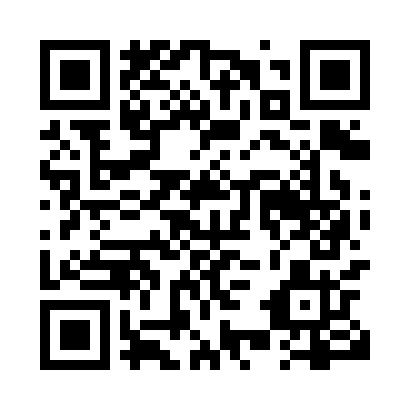 Prayer times for Briars Park, Ontario, CanadaWed 1 May 2024 - Fri 31 May 2024High Latitude Method: Angle Based RulePrayer Calculation Method: Islamic Society of North AmericaAsar Calculation Method: HanafiPrayer times provided by https://www.salahtimes.comDateDayFajrSunriseDhuhrAsrMaghribIsha1Wed4:356:071:146:148:229:552Thu4:336:061:146:158:239:573Fri4:316:051:146:168:249:594Sat4:296:031:146:168:2610:005Sun4:276:021:146:178:2710:026Mon4:256:011:146:188:2810:047Tue4:235:591:146:188:2910:058Wed4:225:581:146:198:3010:079Thu4:205:571:146:208:3210:0910Fri4:185:551:146:208:3310:1011Sat4:165:541:146:218:3410:1212Sun4:155:531:146:228:3510:1413Mon4:135:521:146:228:3610:1514Tue4:115:511:146:238:3710:1715Wed4:105:501:146:248:3810:1916Thu4:085:491:146:248:3910:2017Fri4:075:481:146:258:4110:2218Sat4:055:471:146:268:4210:2419Sun4:035:461:146:268:4310:2520Mon4:025:451:146:278:4410:2721Tue4:015:441:146:288:4510:2822Wed3:595:431:146:288:4610:3023Thu3:585:421:146:298:4710:3124Fri3:565:411:146:298:4810:3325Sat3:555:411:146:308:4910:3426Sun3:545:401:156:308:5010:3627Mon3:535:391:156:318:5110:3728Tue3:515:381:156:328:5210:3929Wed3:505:381:156:328:5210:4030Thu3:495:371:156:338:5310:4131Fri3:485:371:156:338:5410:43